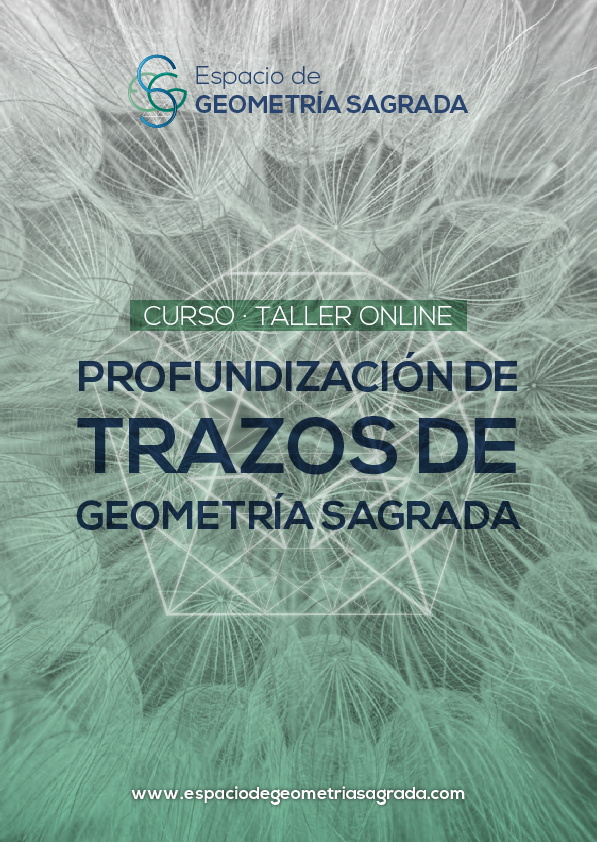 TRABAJO PRÁCTICO.Hola! Este cuadernillo es VITAL para que podamos entregarte el aval que te permitirá usar este conocimiento en tu campo profesional, y para que el Taller sea tenido en cuenta para tu formación.Por empezar, debes guardar este archivo con tu Nombre y Apellido.Te explicamos cómo:Bien!
Ahora, completa tus datos.Por favor, se consciente del uso de Mayúsculas y minúsculas. Todos los datos deben estar escritos como los pedimos.Nombre y Apellido: Fecha de Nacimiento:País:Mail: (que usas en la plataforma)Profesión: Ejemplo correcto: Rogelio Santos. Incorrecto ROGELIO SANTOS.No olvides ir guardando el documento a medida que avanzas. :)Para aprobar este curso, deberás entregar este trabajo práctico, el cual será corregido por el consejo académico antes de darte una devolución.#1 - Enviar las fotos del desarrollo de los siguientes trazos.#3  - Responder este cuestionario.¿Cómo te resultaron las clases de encuentros?¿Qué sumarias? ¿Tienes información que deseas compartir?¿En que harías hincapié? ¿Cómo fue el nivel participativo? ¿Cómo fue la interacción en el grupo?¿Te quedaron dudas?Paso 1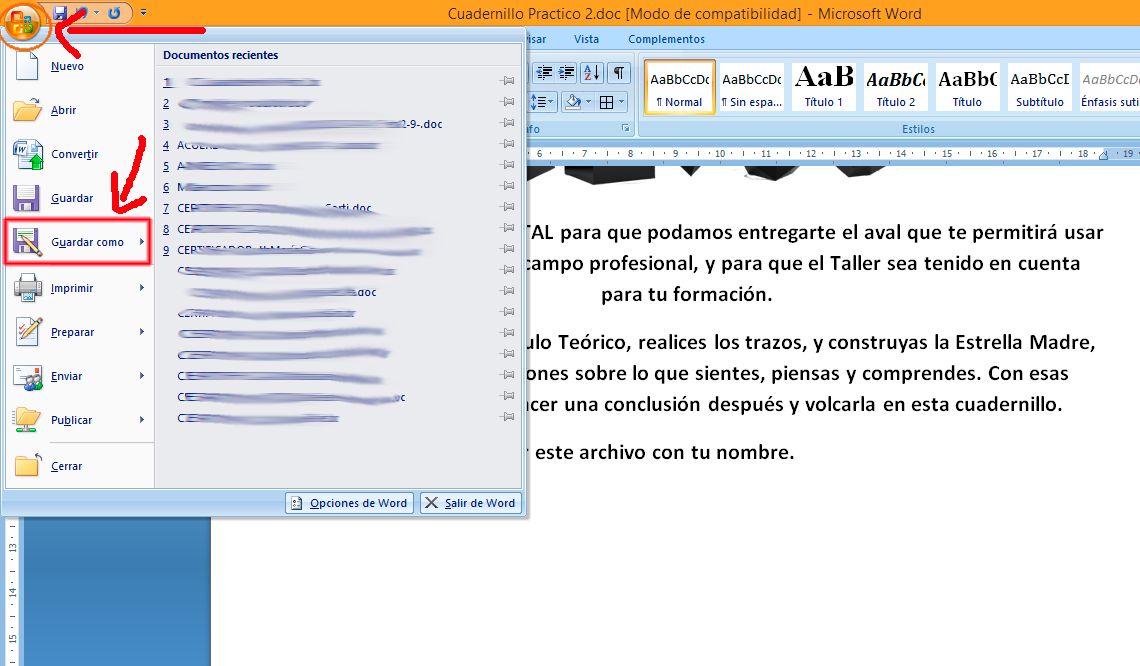 Paso 2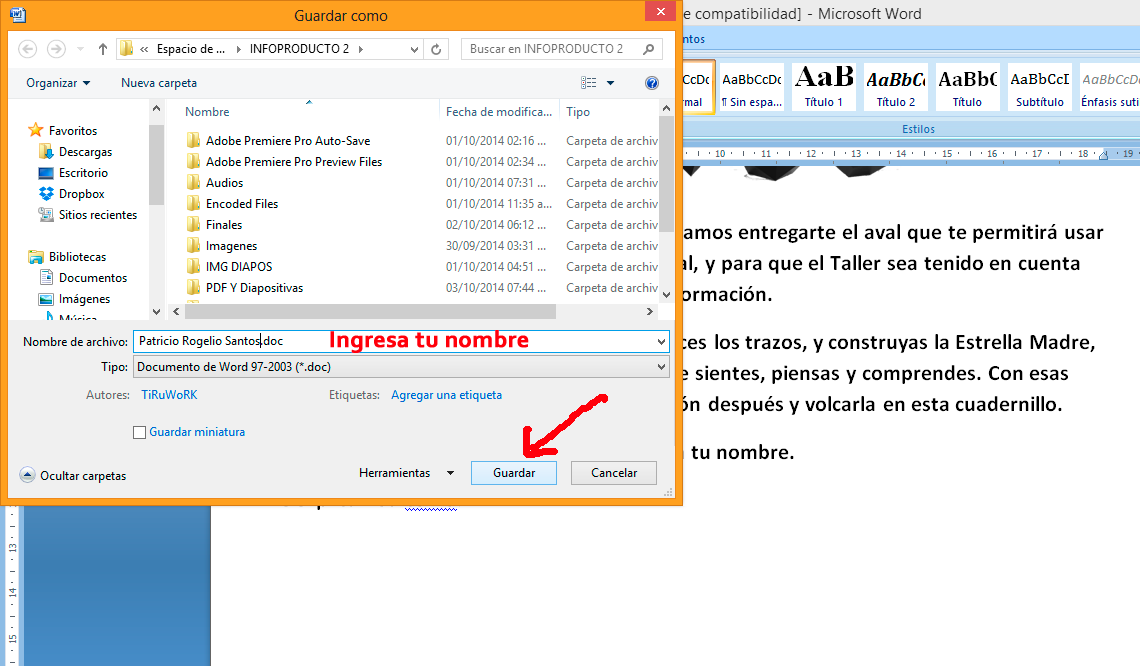 TRAZOENVIO
(MARCA CON X)Constantes matemáticas, Pi, Phi y Euler, Raíz de 2,3 y 5 en la Vesica Piscis,Todos los números polígonos y estrellas,Semilla de la Vida, Huevo de la Vida, Estructura de la Flor de la Vida, Flor de la vida expandida, Fruto de la vida, Cubo de metatrón, Los 5 Sólidos Platónicos en el cubo,Plantillas de los Sólidos.Espiral de paso igual,Espiral en la estrella, Rectángulo áureo, Espiral femenina y masculina, Corazón alado sufí, Pentaflor.Santa Chakana simple y doble,Los siete yantras (trazados según lo aprendido en el curso trazos reconociendo),El Sri Yantra, Laberino cretense, Hoppi, y de Chartres.
Fotos de los Trazos fuera del temario de los cursos iniciales.Fotos de los Trazos fuera del temario de los cursos iniciales.Desarrollo de un círculo de cosecha a tu elección,Vector de Equilibrio,Eneagrama en la Flor de la Vida,La Trisketa,Rosa de los vientos,Pentágono femenino entrelazado, Polígonos sumados.
